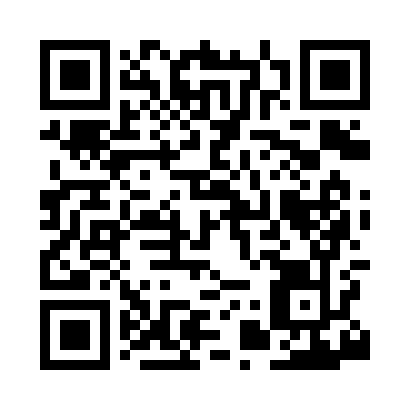 Prayer times for Abbie Joe, Louisiana, USAWed 1 May 2024 - Fri 31 May 2024High Latitude Method: Angle Based RulePrayer Calculation Method: Islamic Society of North AmericaAsar Calculation Method: ShafiPrayer times provided by https://www.salahtimes.comDateDayFajrSunriseDhuhrAsrMaghribIsha1Wed5:176:291:104:487:529:042Thu5:166:281:104:487:529:043Fri5:156:271:104:487:539:054Sat5:146:261:104:487:549:065Sun5:136:261:104:487:549:076Mon5:126:251:104:477:559:087Tue5:116:241:104:477:569:098Wed5:106:231:104:477:569:109Thu5:096:231:104:477:579:1010Fri5:086:221:104:477:589:1111Sat5:076:211:104:477:589:1212Sun5:076:201:104:477:599:1313Mon5:066:201:104:478:009:1414Tue5:056:191:104:478:009:1515Wed5:046:181:104:478:019:1616Thu5:036:181:104:478:029:1617Fri5:026:171:104:478:029:1718Sat5:026:171:104:478:039:1819Sun5:016:161:104:478:049:1920Mon5:006:161:104:478:049:2021Tue5:006:151:104:478:059:2122Wed4:596:151:104:478:059:2123Thu4:586:141:104:488:069:2224Fri4:586:141:104:488:079:2325Sat4:576:131:104:488:079:2426Sun4:576:131:104:488:089:2527Mon4:566:131:104:488:089:2528Tue4:556:121:114:488:099:2629Wed4:556:121:114:488:109:2730Thu4:556:121:114:488:109:2731Fri4:546:121:114:488:119:28